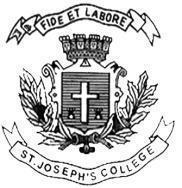 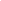 ST. JOSEPH’S COLLEGE (AUTONOMOUS), BANGALORE UG - II SEMESTERSEMESTER EXAMINATION: April 2022
(Examination conducted in July-August 2022)BPS 2216 - Business LawTime- 2 ½ hrs					Max Marks-70This paper contains ____ printed pages and four partsSection A 
I. Answer any five of the following 			                  (5 x 2= 10marks)State the meaning of business law.Who is a minor?State any two remedial measures for breach of contract.Define consumers. Expand TRIPS.State any two objectives of FEMA 1999.What is digital signature?Section B
II. Answer any three of the following 			                  (3 x 5= 15 marks)Distinguish between conditions and warranties.State the remedies available to a patentee in case of infringement of his patent right.Write a short note contract with a minorState the sources of business law.Write a short note on various cybercrimes.
Section C III. Answer any three of the following 			               (3 x 10 = 30 marks)Write a note on the below consumer redressal agencies: 
a) National commission.b) State commission.What is offer.? Explain in detail the various types of offer.What are non inventions under the patents act of 1970?Elucidate the rights of unpaid seller.Diagrammatically represent and explain the hierarchy of courts in India.




Section DIV. Answer the following 					                   	(15 marks)a) Miranda offers to sell his car to Fanta for Rs.95,000. Fanta accepts to purchase it     for Rs.94,000 Miranda refuses to sell the car for 94,000. Subsequently Fanta agrees to purchase the car for 95,000 but Miranda refuses to sell. Fanta sues for the specific performance of contract. Will Fanta succeed? 
b) Alexan and Brandon are friends. Brandon treats Alexan during Alexan’s illness but does not accept payment from Alexan for the treatment. Alexan promises Brandon’s son Xiomie to pay him Rs. 1000. Alexan being poor is unable to pay. Xiomie threatens Alexan for the money. Can Xiomie recover the money?

c)  State any five rights of consumers mentioned in the consumer protection act. 
 
(5+5+5)